Trace changesNon-material modifications Corresponding modifications in the XML schemas.https://tools.oasis-open.org/version-control/browse/wsvn/legalruleml/?op=comp&compare[]=%2Ftrunk@319&compare[]=%2Ftrunk@320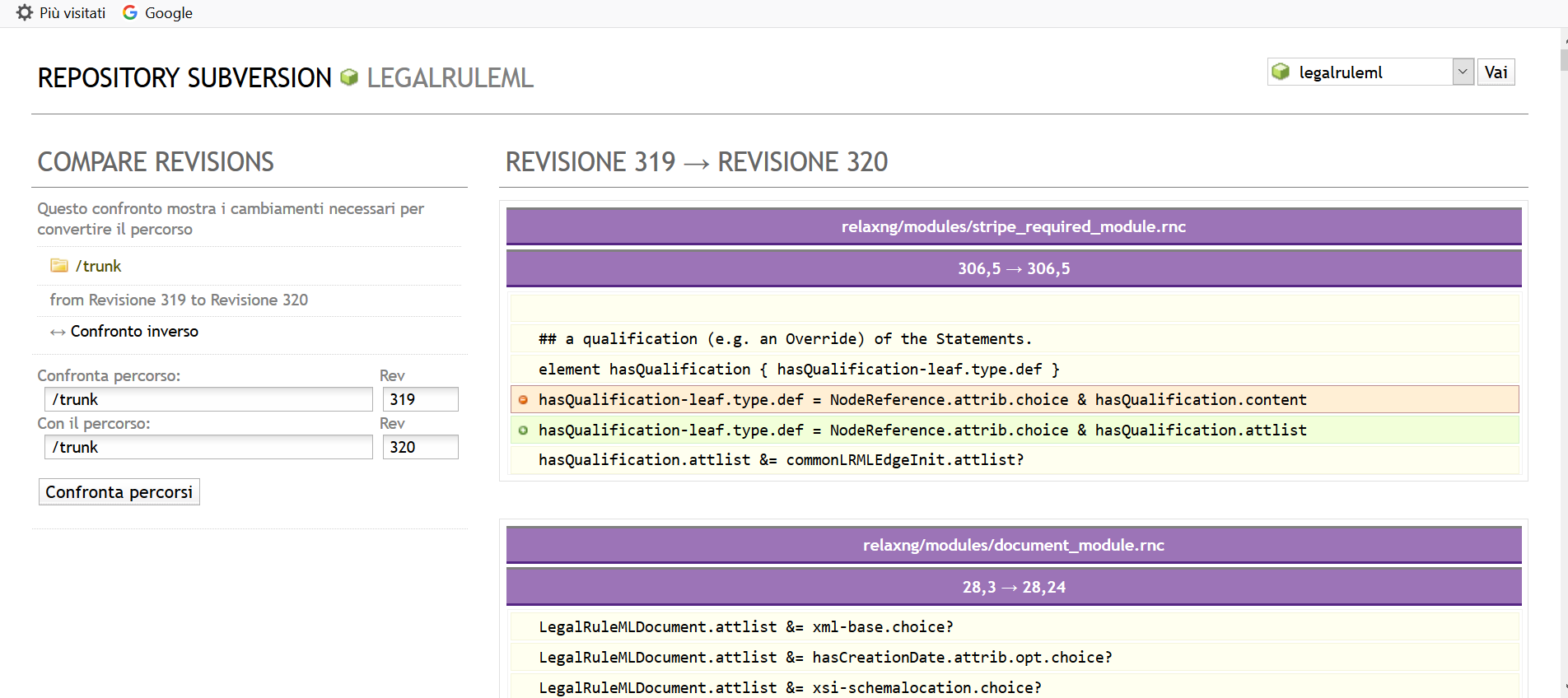 PreviousNewCURIES, Relative IRIs and the xsd:ID DatatypeLegalRuleML employs a variety of syntactic forms for labeling components with identifiers and for referring to these or other identifiers. In this section, we discuss the syntactic forms that are based on the IRI system, and compare to the corresponding forms employed in RuleML. In RuleML 1.02 elements, attribute values that are intended to be IRIs may be expressed without abbreviation or may be abbreviated using the CURIE syntax (https://www.w3.org/TR/rdfa-syntax/). LegalRuleML has adopted the RuleML 1.02 approach to expressing IRIs, and modifies it as follows:* CURIE prefixes are defined (only) by <lrml:Prefix> elements* @key values are expressed (only) with datatype xsd:ID, the same type of values as @xml:id* @keyref values are expressed (only) with "same-document" relative IRIs, starting with '#' CURIES, Relative IRIs and the xsd:ID DatatypeLegalRuleML employs a variety of syntactic forms for labeling components with identifiers and for referring to these or other identifiers. In this section, we discuss the syntactic forms that are based on the IRI system, and compare to the corresponding forms employed in RuleML. In RuleML 1.02 elements, attribute values that are intended to be IRIs may be expressed without abbreviation or may be abbreviated using the CURIE syntax (https://www.w3.org/TR/rdfa-syntax/). LegalRuleML has adopted the RuleML 1.02 approach to expressing IRIs, and modifies it on elements in the LegalRuleML namespace as follows:* CURIE prefixes are defined (only) by <lrml:Prefix> elements*@key values on elements in the LegalRuleML namespace are expressed with datatype xsd:ID, the same type of values as @xml:id* @keyref values are expressed (only) with "same-document" relative IRIs, starting with '#' Order of Elements within a LegalRuleML DocumentThe elements of LegalRuleML XML serialization follow a precise prescriptive order. The following list shows this order. The list uses the regular-expression-like syntax convention adopted by Relax NG, where an asterisk (*) means  ‘zero or more’ elements; ? means ‘zero or one’ element:         lrml:Prefix*,    lrml:Comment?,    lrml:LegalReferences*,    lrml:LegalSources*,    lrml:References*,    lrml:Sources*,    lrml:Times*,    lrml:TemporalCharacteristics*,    lrml:Agents*,    lrml:Figures*,    lrml:Roles*,    lrml:Authorities*,    lrml:Jurisdictions*,    lrml:Associations*,    lrml:Alternatives*,    lrml:Context*,    lrml:Statements*Order of Elements within a LegalRuleML DocumentMost of the top-level elements of LegalRuleML XML serialization fall into four categories follow a precise prescriptive order, but the order of elements within a particular category is arbitrary. The following list shows this order. The list uses the regular-expression-like syntax convention adopted by Relax NG, where an asterisk (*) means  ‘zero or more’ elements; ? means ‘zero or one’ element, ‘,’ means an ordered sequence, and ‘&’ means interleaved sequences:Comment*     & (Prefix*,        (LegalReferences         | LegalSources         | References         | Sources         | Times         | TemporalCharacteristics         | Agents         | Figures         | Roles         | Authorities         | Jurisdictions)*,        Associations*,        (Alternatives | Context | Statements)*)The first category of elements is Prefix.The second category of elements is metadata elements, (LegalReferences, LegalSources, References, Sources, Times, TemporalCharacteristics, Agents, Figures, Roles, Authorities, and Jurisdictions).The third category of elements is associations (Associations).The fourth category of elements is statement-related (Alternatives, Context, Statements).Multiple Comment elements can appear at any location within this sequence.